Supplementary material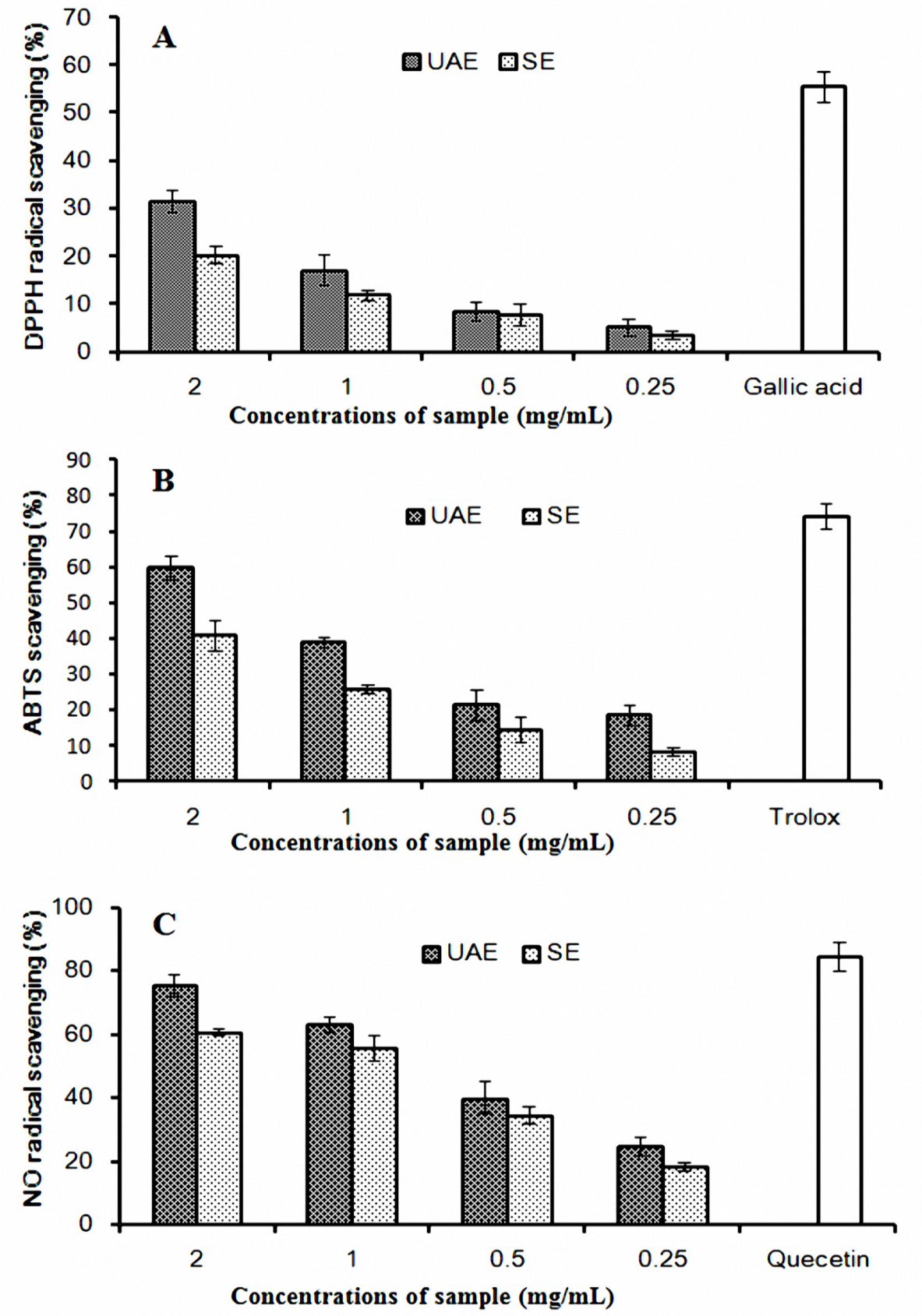 DPPH-scavenging capacity (A), ABTS scavenging capacity (B), NO scavenging activity (C) of UAE and SE. All measurements are expressed as means ± SD of three separate determinations.